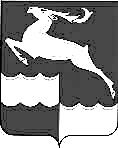 КЕЖЕМСКИЙ РАЙОННЫЙ СОВЕТ ДЕПУТАТОВКРАСНОЯРСКОГО КРАЯРЕШЕНИЕ21.04.2022                                    № 20-120                                г. КодинскО ВНЕСЕНИИ ИЗМЕНЕНИЙ В РЕШЕНИЕ КЕЖЕМСКОГО РАЙОННОГО СОВЕТА ДЕПУТАТОВ ОТ 07.12.2021 №16-90 «О РАЙОННОМ БЮДЖЕТЕ НА 2022 ГОД И ПЛАНОВЫЙ ПЕРИОД 2023-2024 ГОДОВ»В соответствии со статьями 23, 27 Устава Кежемского района Кежемский районный Совет депутатов РЕШИЛ: 1. Внести в решение Кежемского районного Совета депутатов от 07.12.2021 года № 16-90 «О районном бюджете на 2022 год и плановый период 2023-2024 годов» (Кежемский Вестник, 2021,14 декабря, №40 (650); 2022, 5 апреля, №8 (661)) следующие изменения:1.1. в абзаце втором статьи 8 цифру «4» заменить цифрами «8,6», слово «октября» заменить словом «июля»;1.2. в статье 9:1) в абзаце первом слова «в соответствии с указами Президента Российской Федерации, предусматривающими мероприятия по повышению заработной платы, а также» исключить;2) в абзаце втором цифру «4» заменить цифрами «8,6», слово «октября» заменить словом «июля».2. Контроль за исполнением настоящего решения возложить на комиссию по налогам, бюджету и собственности (Марченко О.Л.).3. Решение вступает в силу в день, следующий за днём его официального опубликования в газете «Кежемский Вестник».Председатель 					     Исполняющий полномочия          Кежемского районного				     Главы Кежемского района   Совета депутатов                               	                     Н.М. Журавлева 				                      А.М. Игнатьев